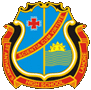               St. Anthony’s High School, Lahore CanttSarfraz Rafique Road, Lahore Cantt                   3rd Term Syllabus, 2019 - 20                                                (Class: Prep B/W/P)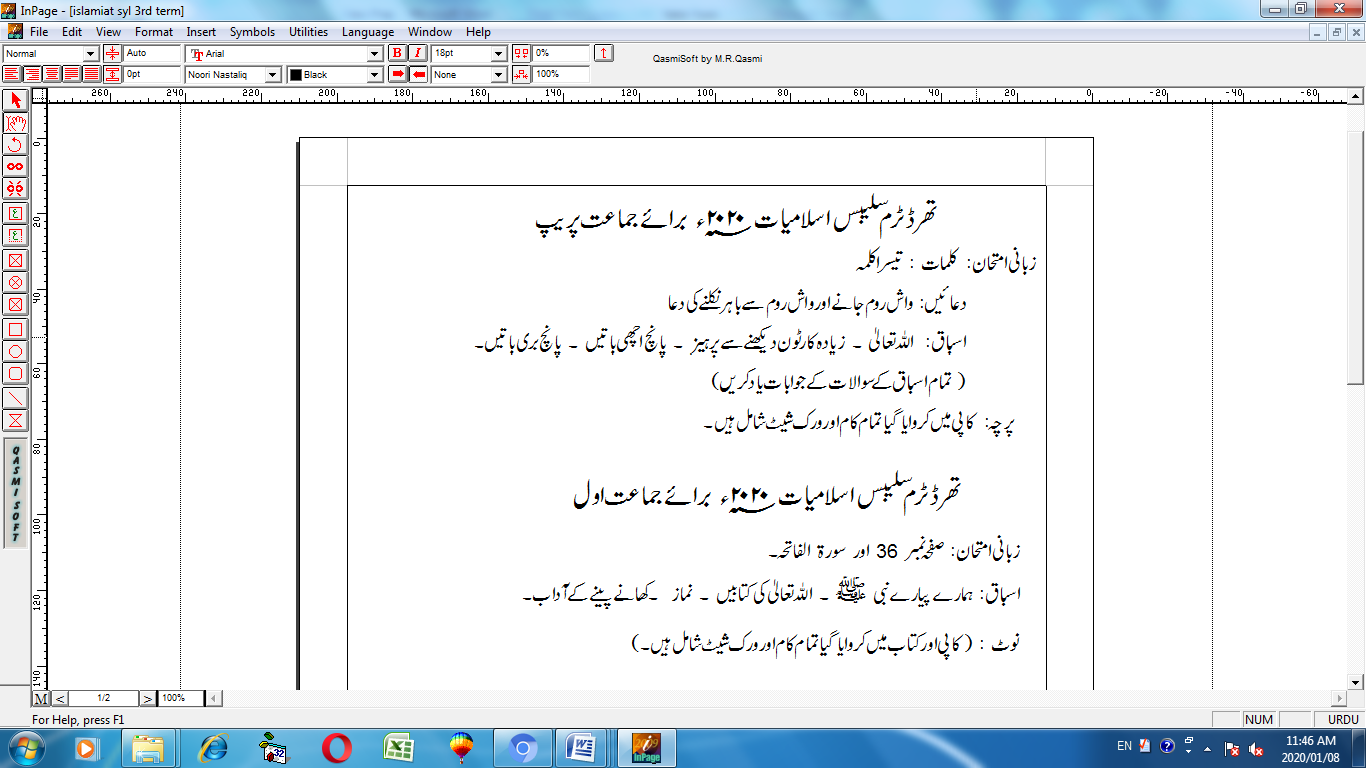 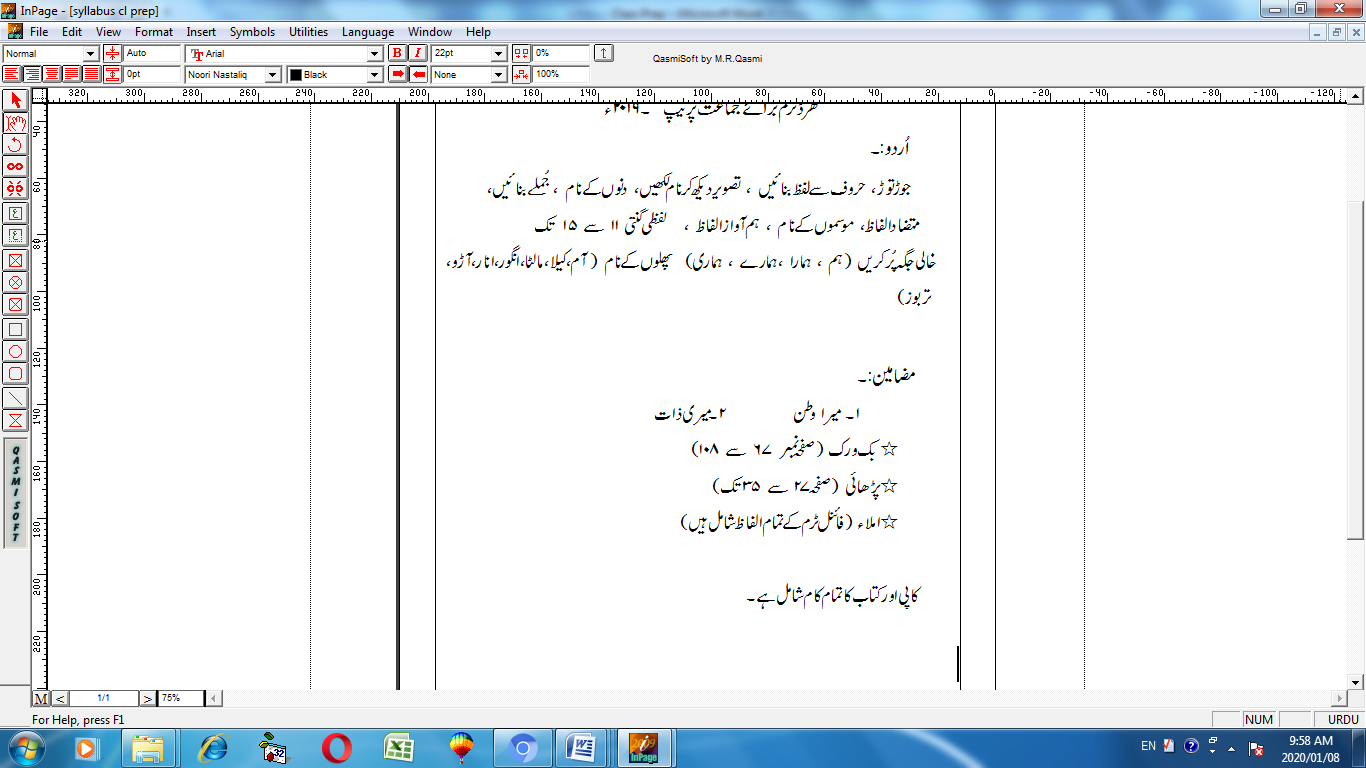 English English English U.No.TopicPage Nos.Nouns                                         pg: 57, 58, 59Common, Proper Noun:         pg:61Pronouns                                   pg: 124Conjunction                              pg: 63Prepositions                             pg: 102, 103Adjectives                                pg: 104, 105, 106, 107, 108, 109Ch,sh,th(sounds)                     pg: 114,115,116,118,119,127,128Myself                                      pg: 132Months in a year                    pg:156, 157Yes or No                       pg: 163, 164Paragraph Writing                  My Pencil Box, My Best FriendDictation Words                     27th November 2019 to 13th December 2019Reading                                    Radiant Way pg: 30-40Work done in copy, book and worksheet are included.Work done in copy, book and worksheet are included.Work done in copy, book and worksheet are included.Science Science U.No.Topic19Movement20Food21Machines on the move22More machines23Tools24Sounds25Light26Light and shadow27coloursAll Bookwork and copy work and worksheets are included.All Bookwork and copy work and worksheets are included.Maths Maths Maths Maths U.No.TopicPage Nos.Missing Numbers 1------100Write in words1------100Backward counting100-----1Minus sumsAddition sumsCircle the biggest number1-----100Write tens and ones1------99Write odd and even numbers1-----50Ordinal numbers1st (First) to 10th (Tenth)Write in orders1----100What comes before after and between1-----100Shapes [heart,star,diamond,cone, crescent, circle, rectangle, oval, triangle, square]Workbook 111----153Tables: 1, 2, 3ArtsLearn to draw teddy bear, caterpillar, apple tree, bulb, aero plane, ball, sheep face